11 / 05 / 2018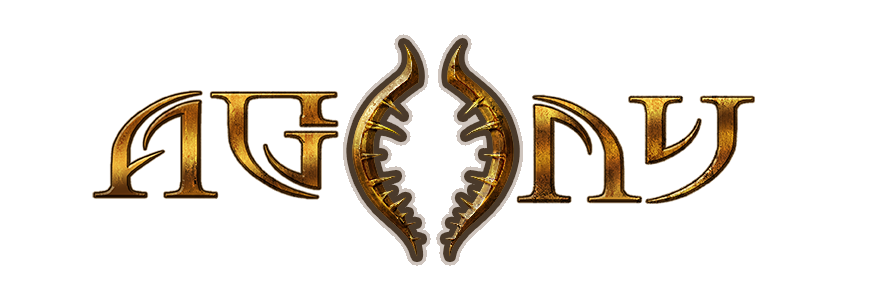 Polski horror w ofercieGra debiutuje 29 maja na PC oraz konsolachWydawnictwo Techland - partner Koch Media - wprowadza na rodzimy rynek Agony - oczekiwany horroru autorstwa Madmind Studios. Premiera 29 maja na PlayStation 4, Xbox One oraz PC.Produkcja przeniesie gracza w sam środek piekła, a jego zadaniem w brutalnym świecie - oprócz walki o przetrwanie - będzie rozwiązanie tajemnicy Czerwonej Bogini. Ta bowiem nie tylko stworzyła miejsce przepełnione cierpieniem i rozpaczą, ale jako jedyna zna drogę ucieczki z tego horroru. Nękany przez koszmarne stworzenia gracz uczy się jednak z czasem przejmować kontrolę nad demonami i zagubionymi duszami, by spróbować uciec z piekła. Agony posiada pełnoprawny tryb fabularny, a także system wyzwań, który losowo generuje poziomy do eksploracji celem osiągnięcia jak najwyższego wyniku podczas ich przechodzenia. 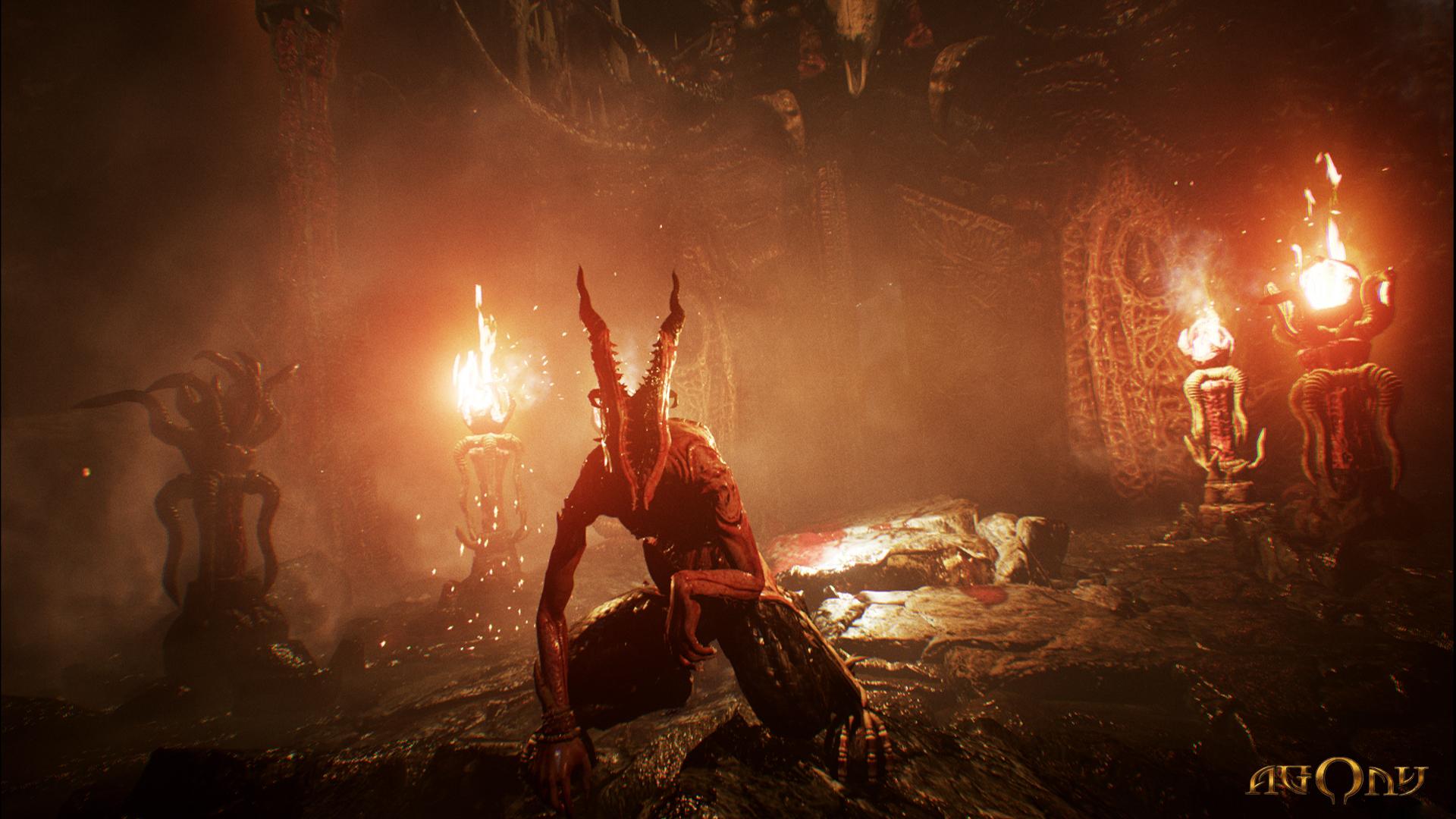 Oto koszmarny świat Agony, świat udręczonych dusz w którym rządzi Czerwona Bogini --- https://youtu.be/f-80QcaGsu8  Madmind Studio powstało w 2016 i składa się z weteranów branży wcześniej pracujących przy czołowych polskich produkcjach AAA. Studio startowało mając dziewięciu pracowników, obecnie podwoiło ilość zatrudnionych. Produkcja gry została ufundowana podczas zakończonej sukcesem zbiórki na platformie Kickstarter.O firmie TechlandTechland, niezależny producent gier, dystrybutor i globalny wydawca, powstał w 1991 roku. Polska firma znana jest najbardziej z gier Dead Island, Call of Juarez oraz Dying Light i dodatku Dying Light: The Following. Łącznie marka Dying Light przyciągnęła ponad 10 milionów graczy. Aktualnie pracuje nad dwiema grami z segmentu AAA, które ujrzą światło dzienne w ciągu najbliższych trzech lat.W 2016 roku Techland rozszerzył swoją działalność o wydawnictwo ogólnoświatowe pod marką Techland Publishing. Na początku 2017 roku firma wydała Torment: Tides of Numenera – ciepło przyjętego duchowego spadkobiercę legendarnego Planescape: Torment. Obecnie firma przygotowuje się do wydania Pure Farming 2018 oraz kilku produkcji firm trzecich.Techland tworzy i wydaje najwyższej jakości produkcje na wiodących platformach – PC, Sony PlayStation 4 oraz Microsoft Xbox One. W czterech biurach znajdujących się na terenie Polski oraz Kanady pracuje ponad 350 utalentowanych osób. Każdym swoim produktem firma stara się dostarczać niezapomnianych przeżyć, korzystając przy tym z najświeższych i innowacyjnych technologii.Więcej informacji o firmie Techland znajdziesz na oficjalnych stronach: http://techlandpublishing.com oraz http://techland.pl Wszystkie nazwy produktów, wydawców, znaki handlowe, materiały graficzne oraz powiązane grafiki i znaki handlowe, zarejestrowane znaki handlowe i/lub materiały chronione prawami autorskimi są własnością odpowiednich właścicieli. Wszelkie prawa zastrzeżone.___________________Kontakt dla mediów:Konrad Adamczewski | Anna Łada-Grodzickakonrad.adamczewski@techland.pl | anna.lada.grodzicka@techland.pl